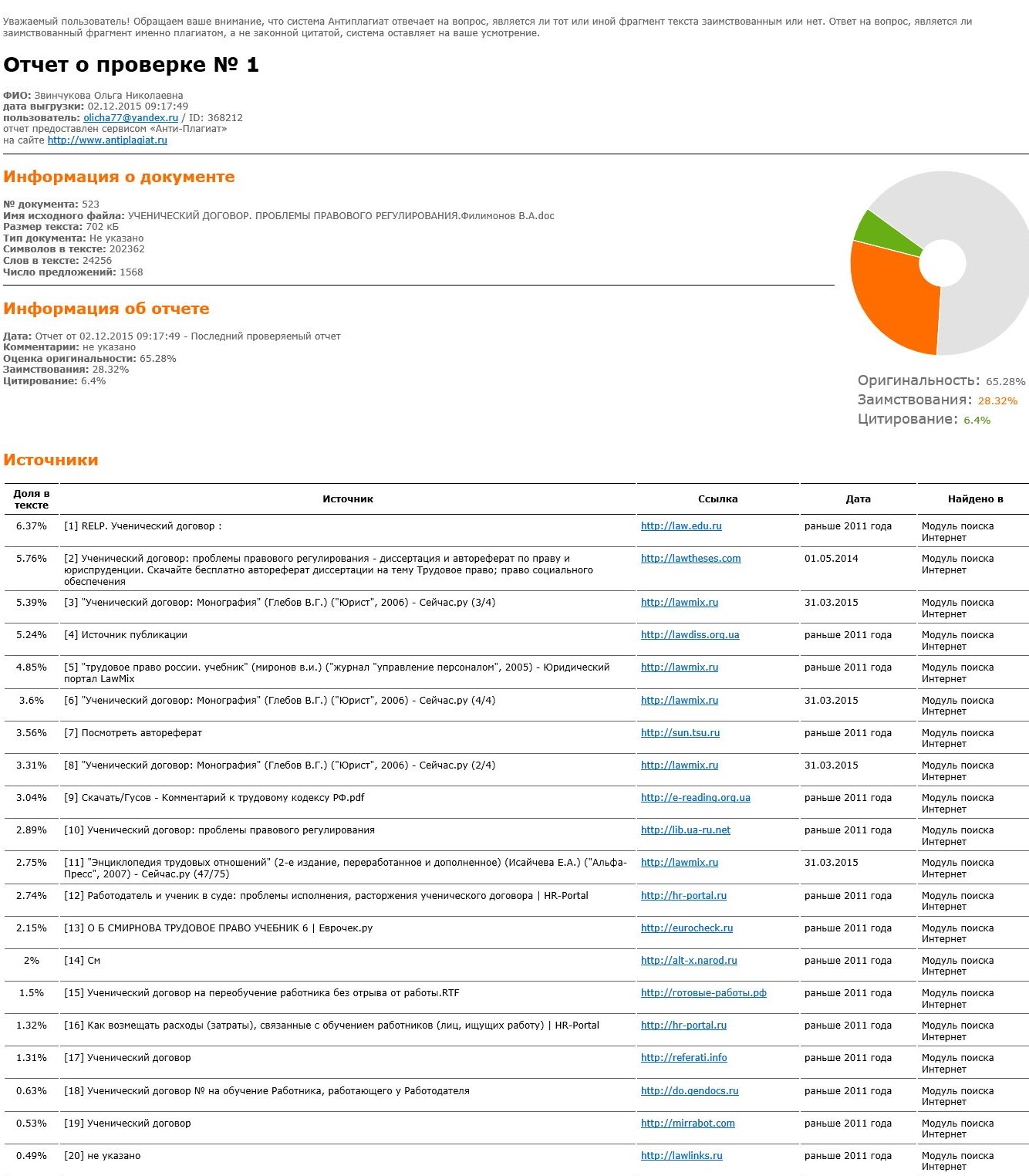 	.